For the week of October 16th – October 20th  Objectives We Focused On In First Grade This Week: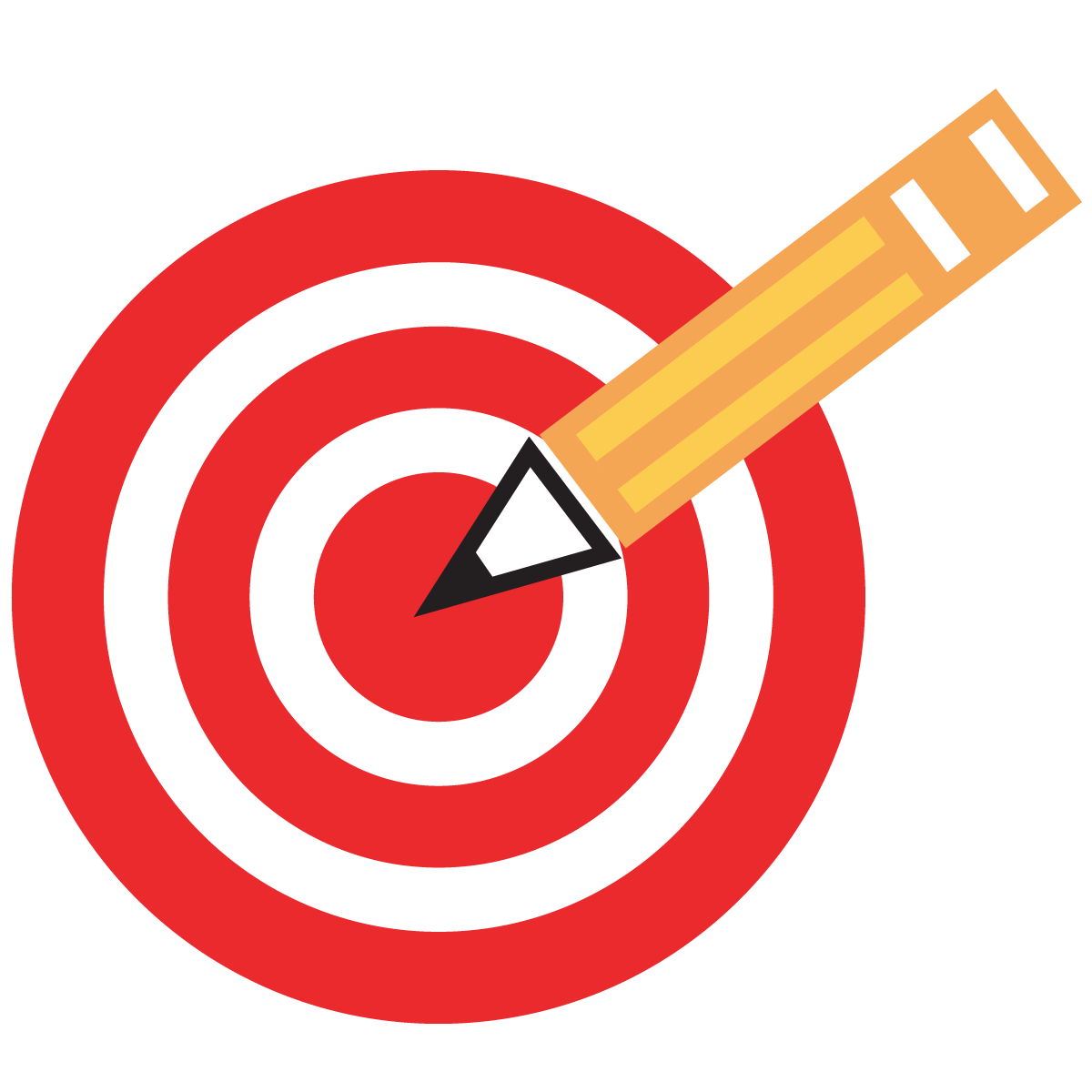 We can read and write words with the short u sound.  We can identify character, setting and main events in a story. We can show numbers on a ten frame. We can discuss what roots, stems and leaves do. We can identify other’s feelings.  We had such a fun week in first grade! During Daily Five the kids worked on reading and writing short u words during guiding reading, seatwork and word work. We had a fantastic time at the pumpkin patch investigating pumpkins using our senses and cubes to measure the heights of different pumpkins. We also followed up in class reviewing what roots, stems and leaves do! The first lessons in the Second Step program went really well. We worked on identifying peoples feelings by looking at facial expressions and body language. The kids really enjoyed role-playing! Yearbook Pictures??If you have any pictures from events or field trips please upload them at http://lpx.me/aen8-mp38-c3h8/Select a folder and click add image in the top right hand cornerStar of the WeekThe star of the week is Lily.Events and RemindersTONIGHT – Fall Harvest BBQ 5pm- 7pmMonday – Red Ribbon week begins! Crazy Socks with your uniformTuesday – Bake Sale at lunchWednesday – Mass at 9am – Mass Attire Please Friday - Picture Retakes – Uniform or Code A  Friday – RED free dress!Monday, October 30th – No school Tuesday, October 31st – Halloween Celebration Wednesday, November 1st – All Saints Day – Mass at 9am Wednesday, November 1st – 12:20 dismissal Thank you! Erica Holtgrewe